Do wszystkich zainteresowanychDotyczy postępowania prowadzonego w trybie przetargu nieograniczonego nr ZP-11/2017 pn. „Zimowe utrzymanie dróg powiatowych położonych na terenie Powiatu Warszawskiego Zachodniego w sezonie zimowym 2017/2018”Działając na podstawie art. 86 ust. 5 ustawy Prawo zamówień publicznych (Dz. U. z 2017 poz. 1579) zamawiający informuje:Kwota jaką zamawiający zamierza przeznaczyć na finansowanie zamówienia wynosi:   Część 1 – 326 745,00 zł, Część 2 – 239 565,30 zł, Część 3 – 374 171,52 złOferty złożone w terminie:CZĘŚĆ 1 Rejon 1Część 2 Rejon 2Część 3 Rejon 3.e-mail: sekretariat@zdp.pwz.ple-mail: sekretariat@zdp.pwz.plwww.zdp.pwz.plwww.zdp.pwz.pl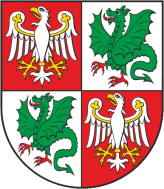 Zarząd Dróg Powiatowych                                                                                           05-850 Ożarów Mazowiecki, ul. Poznańska 300Zarząd Dróg Powiatowych                                                                                           05-850 Ożarów Mazowiecki, ul. Poznańska 300Zarząd Dróg Powiatowych                                                                                           05-850 Ożarów Mazowiecki, ul. Poznańska 300Zarząd Dróg Powiatowych                                                                                           05-850 Ożarów Mazowiecki, ul. Poznańska 300Tel./Fax    (+22) 722-13-80           Tel..            (+22) 722-11-81REGON 014900974NIP 118-14-20-774        Konto nr 76 1560 0013 2619 7045 3000 0002  Getin BankKonto nr 76 1560 0013 2619 7045 3000 0002  Getin BankWasz znak:Nasz znak:                                      Nr pisma:ZP-14/2017Data:09.10.2017 r.Numer OfertyFirma wykonawcyCenaCzas reakcji1.P.H.U. DARK Dariusz Drożyński Gawartowa Wola 7, 05-085 Kampinosodśnieżanie jezdni na całej szerokości 72,36 zł brutto/kmzwalczanie śliskości mieszanką soli z piaskiem 189,00 zł brutto/kmzwalczanie śliskości samą solą 216,00 zł brutto/kmodśnieżanie interwencyjne 129,60 zł brutto/godz.30 minNumer OfertyFirma wykonawcyCenaCzas reakcji1.Spółdzielnia Usług Rolniczych w Starych Babicach
ul. Wieruchowska 1, 05-082 Stare Babiceodśnieżanie jezdni na całej szerokości 37,80 zł brutto/kmzwalczanie śliskości mieszanką soli z piaskiem 118,80 zł brutto/kmzwalczanie śliskości samą solą 150,12 zł brutto/kmodśnieżanie interwencyjne 86,40 zł brutto/godz. 30 min2.SANTRO Jacek Trojanowski 
Cebulice Duże ul. Leśna 30, 05-152 Czosnówodśnieżanie jezdni na całej szerokości 30,24 zł brutto/kmzwalczanie śliskości mieszanką soli z piaskiem 108,00 zł brutto/kmzwalczanie śliskości samą solą 135,00 zł brutto/kmodśnieżanie interwencyjne 75,60 zł brutto/godz.30 min3.P.U.H. LAGUNA Agnieszka Kowalska Grabnik 16A, 05-085 Kampinosodśnieżanie jezdni na całej szerokości 66,96 zł brutto/kmzwalczanie śliskości mieszanką soli z piaskiem 156,60 zł brutto/kmzwalczanie śliskości samą solą 189,00 zł brutto/kmodśnieżanie interwencyjne 108,00 zł brutto/godz.30 minNumer OfertyFirma wykonawcyCenaCzas reakcji1.Spółdzielnia Kółek Rolniczych w Lesznowoli
ul. Słoneczna 33, 05-500 Piasecznoodśnieżanie jezdni na całej szerokości 31,32 zł brutto/kmzwalczanie śliskości mieszanką soli z piaskiem 113,40 zł brutto/kmzwalczanie śliskości samą solą 140,40 zł brutto/kmodśnieżanie interwencyjne 75,60 zł brutto/godz. 30 min.2.Spółdzielnia Kółek Rolniczych w Czosnowie 
ul. Rolnicza 19, 05-152 Czosnówodśnieżanie jezdni na całej szerokości 70,20 zł brutto/kmzwalczanie śliskości mieszanką soli z piaskiem 178,20 zł brutto/kmzwalczanie śliskości samą solą 237,60 zł brutto/kmodśnieżanie interwencyjne 108,00 zł brutto/godz. 30 min